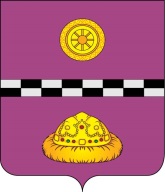 РЕШЕНИЕКЫВКÖРТÖДот 22.12.2014 г. № 387           г. Емва,  Республика КомиОб утверждении перечня государственногоимущества Республики Коми, принимаемого в муниципальную собственность муниципального образования муниципального района «Княжпогостский» 	Руководствуясь постановлением Правительства Российской Федерации  от 13 июня 2006 года N 374 «О перечнях документов, необходимых для принятия решения о передаче имущества из федеральной собственности в собственность субъекта Российской Федерации или муниципальную собственность, из собственности субъекта Российской Федерации в федеральную собственность или муниципальную собственность, из муниципальной собственности в федеральную собственность или собственность субъекта Российской Федерации», статьей 5 Закона Республики Коми от 7 декабря 2005 года N 134-РЗ «О порядке передачи государственного имущества Республики Коми в собственность муниципальных образований», Уставом муниципального образования муниципального района «Княжпогостский», Совет муниципального района «Княжпогостский»РЕШИЛ:        1. Утвердить перечень государственного имущества Республики Коми, принимаемого в муниципальную собственность муниципального образования муниципального района «Княжпогостский» согласно приложению к настоящему решению.       2. Настоящее решение вступает в силу со дня его подписания, но не ранее 1 января 2015 года.Глава муниципального района «Княжпогостский» -председатель Совета района					                  Н. А. ТуркинаПОПОВ В.А.		____________А.Л.		_________________			НОФИТ Е.Ю.    	_________________МИХАЙЛОВ А.Б.		_________________			ТРЯСОВА Е.Н.		_________________Переченьгосударственного имущества Республики Коми, принимаемого в муниципальную собственность муниципального образования муниципального района «Княжпогостский»№ п/пНаименование объектаАдрес объектаИндивидуализирующие характеристики1Наплавной мост НМ - 9 (через р. Пожег у с. Туръя на автомобильной дороге «с. Туръя - д. Кони»)Республика Коми,  Княжпогостский район  Год постройки - 2009Протяженность - 26,25 м.